C i t t à   d i   R e c a n a t i(Provincia di Macerata)***********************UFFICIO TRIBUTIDICHIARAZIONE DI ADESIONE ALLA DEFINIZIONE AGEVOLATAMOD.DA1.2017 (Art.6 Ter del D.L. n. 193/2016 convertito con modificazioni dalla Legge n. 225/2016)Il/La sottoscritto/a …………………………………………………………nato/a il …………………………..a …………………………………… (Prov ……….. ), codice fiscale …………………………………………in proprio (per persone fisiche);in qualità di titolare/rappresentate legale/tutore/curatore del/della ……………………………………………codice fiscale ……………………………………………...ai fini della trattazione di questa richiesta chiede di essere notiziato al seguente indirizzo: Comune ……………………………………………………………………………………………. (Prov. ……………….. ) Indirizzo ……………………………………………………………………………………… CAP ……………………………Telefono ………………………………………………………………………………………presso (indicare eventuale domiciliatario)………………………………………………………………………………………………………………………………………..OPPUREalla casella PEC …………………………………………………………………………………………………………………N.B. L’indirizzo sopra riportato serve per ricevere il documento nel quale è riportato l’ammontare complessivo delle somme dovute per la definizione agevolata e le relative scadenze di pagamento. Tale documento verrà emesso solo se vi siano titoli di credito rottamabili.Il/La sottoscritto/a si impegna a comunicare le eventuali variazioni di domicilio, e riconosce che il Comune di Recanati  non assume alcuna responsabilità in caso di irreperibilità del destinatario all’indirizzo anagrafico o di posta elettronica dichiarato.MOD.DA1.2017 - MODELLO DI DICHIARAZIONE DI ADESIONE ALLA DEFINIZIONE AGEVOLATA(Art.6 Ter del D.L. n. 193/2016 convertito con modificazioni dalla Legge n. 225/2016)DICHIARAdi volersi avvalere della DEFINIZIONE AGEVOLATA per i carichi rientranti in provvedimenti di ingiunzione fiscale ai sensi del testo Unico delle disposizioni di legge relative alla riscossione delle entrate patrimoniali dello Stato, di cui al Regio Decreto 14 aprile 1910, n.639, notificati negli anni dal 2000 al 2016, contenuti nei documenti sotto riportati:Attenzione: in presenza di piani di rateizzazione in essere, per accedere alla definizione agevolata è necessario che risulti saldato l’importo delle rate già scadute nel mese di gennaio 2017.DICHIARA ALTRESÌdi voler adempiere al pagamento dell’importo dovuto a titolo di definizione agevolata con le seguenti modalità:UNICA SOLUZIONE entro il mese di luglio 2017OPPUREA RATE (massimo n. 5):Versamento in due rate di pari importo: entro i mesi di luglio 2017 e aprile 2018;Versamento in tre rate di pari importo: entro i mesi di luglio 2017 e  novembre 2017 ed entro il mese di aprile 2018;Versamento in quattro  rate di pari importo: entro i mesi di luglio 2017 e  novembre 2017 ed entro  i mesi di aprile 2018 e settembre 2018;Versamento in cinque   rate di pari importo: entro i mesi di luglio 2017 e  novembre 2017 ed entro  i mesi di gennaio 2018 e aprile 2018 e settembre 2018;In caso di pagamento rateizzato sono dovuti, a decorrere dal 1° agosto 2017, gli interessi nella misura legale.In caso di mancato o insufficiente o tardivo versamento dell’unica rata ovvero di una rata di quelle in cui è stato dilazionato il pagamento delle somme, la definizione non produce effetti e il contribuente sarà nuovamente tenuto al pagamento dell’importo dovuto senza l’agevolazione precedentemente concessa.DICHIARA INOLTREche non vi sono giudizi pendenti aventi a oggetto i carichi ai quali si riferisce questa dichiarazione; OPPUREMOD.DA1.2017 - MODELLO DI DICHIARAZIONE DI ADESIONE ALLA DEFINIZIONE AGEVOLATA(Art.6 Ter del D.L. n. 193/2016 convertito con modificazioni dalla Legge n. 225/2016)che assume l’impegno a RINUNCIARE ai giudizi pendenti aventi a oggetto i carichi ai quali si riferisce questa dichiarazione.DICHIARA INFINEsotto la propria responsabilità, ai sensi dell’art. 46 e 47 del DPR n. 445/2000, e consapevole delle sanzioni penali previste dall’art. 76 dello stesso decreto (in caso di dichiarazioni mendaci e di formazione o uso di atti falsi):di essere tutore/ titolare/rappresentante legale/curatore della persona/ditta/società/ente/associazione sopra indicata (barrare solo in caso di dichiarazione da parte di tutore, ditta, società, ente o associazione).Relativamente al trattamento consentito ai sensi e per gli effetti di cui all’art. 6 del D.L. n. 193/2016, convertito con modificazioni dalla Legge n. 225/2016, dei dati personali conferiti, il sottoscritto dichiara:di aver preso visione dell’informativa ex art. 13 D.Lgs. n. 196/2003 e di accettarne i contenuti.Luogo e data ………………………………………………………… Firma ……………………………………………………………………….N.B. Allegare SEMPRE copia del documento di identità._________________________________________________________________________________________________________________________________________________________________Nell’ipotesi di presentazione, anche tramite e-mail/PEC, da parte di un soggetto diverso dal dichiarante, è necessario compilare il riquadro “DELEGA ALLA PRESENTAZIONE”.DELEGA ALLA PRESENTAZIONE(da compilare esclusivamente nell’ipotesi di presentazione, anche tramite e-mail/PEC o fax, da parte di un soggetto diverso dal richiedente)Il/la sottoscritto/a …………………………………………………………………………………………………………………in proprioin qualità di titolare/rappresentate legale/tutore/curatore del/della……………………………………………………………………………………………………………delego il/la Sig./Sig.ra …………………………………………………………………………………………………………………a consegnare la presente dichiarazione di adesione alla definizione agevolata;a modificare (sottoscrivendone le parti modificate) la presente dichiarazione di adesione alla definizione agevolata;a ritirare, sottoscrivendone copia per ricevuta, qualsiasi ulteriore comunicazione connessa alla presente dichiarazione di adesione.Luogo e data ……………………………………...………….    Firma del delegante ….………………..………………….……………… N.B. Allegare fotocopia del documento di identità del delegante e del delegatoPer ulteriori informazioni è possibile contattare il numero di telefono 071/7587256 tutti i giorni dal lunedì al sabato  dalle ore 09:00-13:00MOD.DA1.2017 - MODELLO DI DICHIARAZIONE DI ADESIONE ALLA DEFINIZIONE AGEVOLATA(Art.6 Ter del D.L. n. 193/2016 convertito con modificazioni dalla Legge n. 225/2016)ID UTENTETIPO DOCUMENTON. DOCUMENTODATA EMISSIONE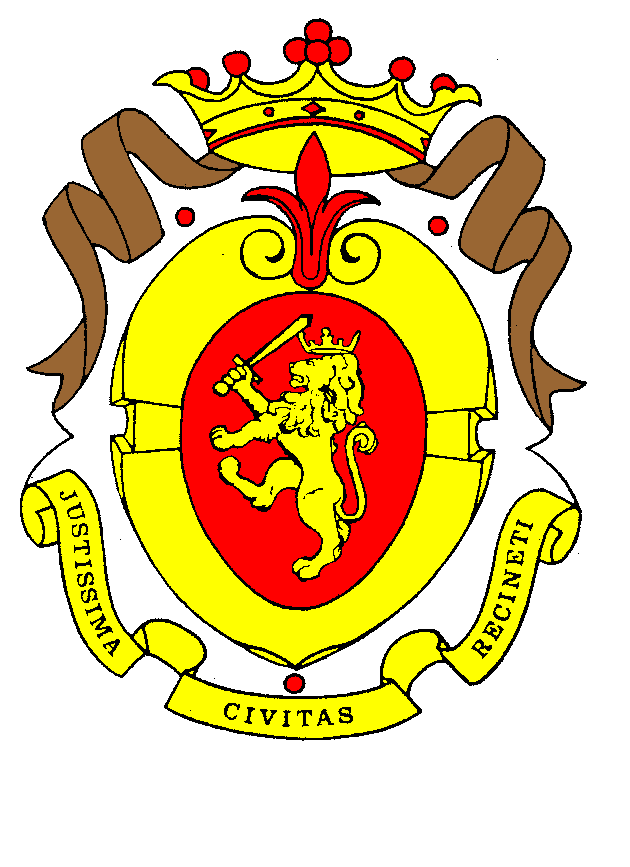 